Who was Kidnapped Kaiya-chan? 　～犯人を探せ！～　　　　　組　　　　　　番 氏名　　　　　　　　　　★STEP1　　聞きとったことを表にメモしよう！（日本語OK ）★STEP2　　もう一度聞いて、正しいほうを選ぼう！M: You are going to go to Tokyo for school trip.  （Have/ Did）you ( finish/finished)  preparing for going there?C: Yes, I (have/did).M: Let’s check together!  (Do/ Have) you put your clothes in your bag yet?C: Yes.  I (have/do) already put my clothes in my bag.M: (Have/Did) you put your toothbrush in your bag?C: Oh, I forgot it!  I (haven’t/didn’t) put my toothbrush in my bag yet.Also, I (haven’t/don’t) put my wallet in my bag.  But, I (have/would) put my towel in my bag.M: I see.  Oh, this is today’s newspaper.  (Have/Would) you (finished/finish) reading it?C: No, I (haven’t/wouldn’t).  I’ll read it from now.  (Reading)  Wow!!  This is big news!★STEP３　本日のポイント！！過去　　　　　　　　　　　　　　　　　　　　　　　　　　　　　　　　　　　　　　　　　　未来I have put my clothes in my bag.★現在完了には全部で（　　　）つの用法がある。今まで、（　　　　　　　　）と（　　　　　　　　　）を学習した。今回は、（　　　　　　　　　　　　）という新たな用法で、意味は（　　　　　　　　　　　　　　　　　　　）。形は（　　　　　　　　　　　）＋（　　　　　　　　　　　　　）で、前回までと同じ作り方である。★この用法でよく使う副詞(意味を書いてみよう！)Just: Already:　　　　　Yet:★STEP4（Homework）　　現在完了・完了を使った文を３つ書いてみよう！1.　　　　　　　　　　　　　　　　　　　　　　　　　　　　　　　　　　　　　　　　　　　　　　　　　　　　　　２．　　　　　　　　　　　　　　　　　　　　　　　　　　　　　　　　　　　　　　　　　　　　　　　　　　　　３．　　　　　　　　　　　　　　　　　　　　　　　　　　　　　　　　　　　　　　　　　　　　　　　　　　　　　Who was Kidnapped Kaiya-chan? 　～犯人を探せ！～　　　　　組　　　　　　番：氏名　　　　　　　　　　　　　　　　　　　　　　　　　犯人は＿＿＿＿＿＿＿＿＿＿＿＿＿＿＿　　Where is Kaiya-chan?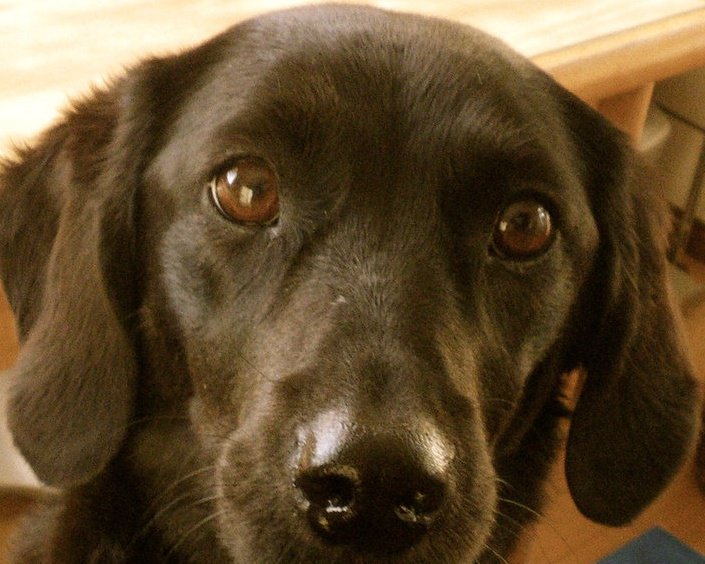 Kaiya was kidnapped.  (kidnapped:誘拐する)A Kaiya’s owner Paul, looked so sad.  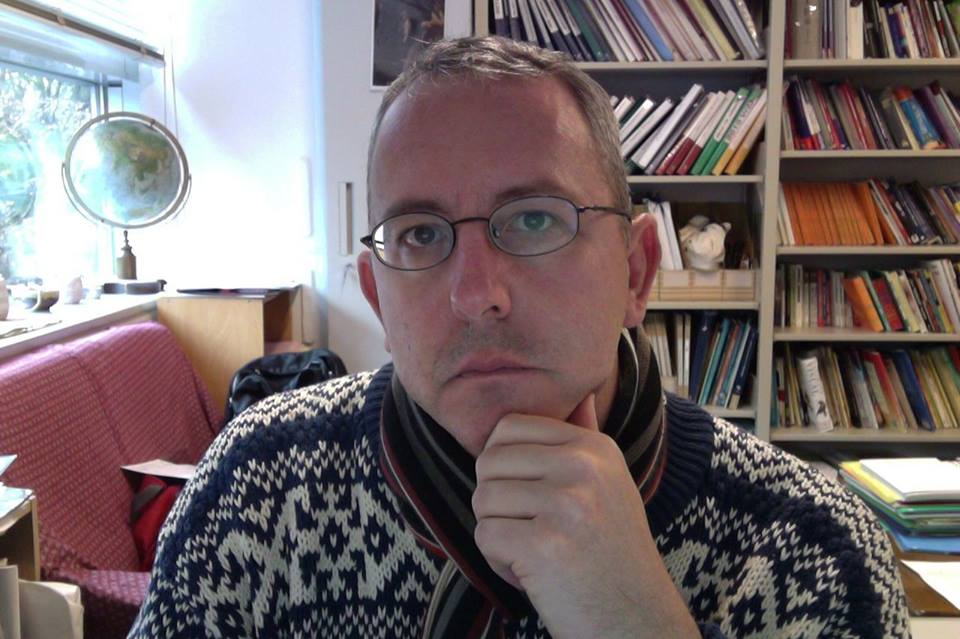 This is Paul’s comment: I’m very angry with the criminal.  (criminal:犯人)I’m very worried about her.  Please return her soon!He said that he went to school with her.  He arrived there at 8 am.  He worked in his office and did lesson at K508 from 9:10 to 10:40.  He had a meeting with Mat in Mat’s office at 11:00.  When he came back to his office at 2:00, Kaiya-chan was gone!アリバイカードどこに行く？荷物チェック荷物チェック荷物チェックあるものないもの新聞読んだ？内容は？新聞読んだ？内容は？９：１０１２：２０２：００YoshiMr.　SugaMr. MizutaniHarunaMatYoshi9:10  just arrive at NUFS12:20 just finish class at 7352:00 just finish meetingMr. Suga9:10 already work at NUFS12:20 just prepare for meeting at his office2:00 just finish meetingMr. Mizutani9:10 just leave home12:20 just eat lunch at his office2:00 just talk with MatHaruna9:10 just arrive at NUFS12:20 just go to Paul’s office2:00 just leave at NUFSMr. Mizutani9:10 just leave home12:20 just eat lunch at his office2:00 just talk with MatMat9:10 just leave at Akaike12:10 just talk with Paul at Mat’s office2:00 just talk with Mr. MizutaniYoshi9:10  just arrive at NUFS12:20 just finish class2:00 just finish meetingMr. Suga9:10 already work at NUFS12:20 just prepare for meeting2:00 just finish meetingMat9:10 just leave at Akaike12:10 just talk with Paul at Mat’s office2:00 just talk with Mr. MizutaniHaruna9:10 just arrive at NUFS12:20 just go to Paul’s office2:00 just leave at NUFS